LETTERS 169We are going to talk more about the same thing, but in a different way.From a very young age I was fascinated by the secret, the holy, the incomprehensible, precisely because it was beyond my reach, because it was what I could not know, to begin with, about myself and everyone else. I think that must happen to most of us and that is where religion begins with its doctrines, exclusivism and imagination that, finally, ends up putting everything in promises for after death. And the question arises:Are you an atheist?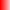 No, I am not. That would be denying everything and denying myself. I am something and my problem is to discover it. Otherwise, everything lacks meaning and dignity.So, you are AgnosticNo, I don't. If there is anything absolute, I have to be myself. I am a Human Being. What I lack is to discover the relationship between the human that I have manifested as existential reality and what I am as absolute potential.Cross, cross, cross, cross, cross, cross, cross, cross, cross, cross, cross, cross, cross, cross, cross, cross, cross, cross, cross!I heard that when I was a kid and, in other words, I'm hearing it again.Let's analyze. The Past no longer exists, it has passed. The Future does not yet exist. And when they exist, they are neither Past nor Future, they are Present. The Present is eternity. And what is the Present? The Consciousness of the moment we are living, regardless of whether we like it or not, in relation to what we lived before or later want to live. In any case, with what we invent to forget our ignorance about ourselves.How did you know you would find me?I have never been looking for him. I was looking for a man to tell me who I am. But I didn't find himThat's how it happens sometimes. I was also looking for a man and one day I found him: Doctor Serge Raynaud de la Ferriere.Can you tell me who I am?No, but I can help you find out. Otherwise, there would be no point in what you find out.This is how I found the Master in Sacred and Real Initiation, Don José Manuel Estrada.But the dignity of Being has a price. Nothing is free in the Universe. The first thing is to know that one has to pay this price by improving one's capacities, however few they may be, with self- discipline, freely accepted, out of necessity. This improves, however little it may be, one's own consciousness and self-esteem. With that one can begin, one can Initiate, generating causes that follow a curved and continuous trajectory in Space and Time and return to the one who generated them in the form of spells and enchantments, of good luck, of good destiny, according to the quality and quantity of the causes that were generated. That is the Magic, the Mastery (Third Wizard King and his black cube).The matter does not end there, nor does it ever end, for the possibilities are infinite, in this and any other of the countless Octaves of Manifestation where Truth is knowing itself through confrontations with itself in space and time Reality. I call Truth the Potential of Being, but if someone wants to personify it, it is not bad, as long as what he personifies is a more advanced expression of the same, as in the case of Avatars, Buddhas, Krishnas, Christs, Quetzalcoatls, and the like, representing epochs, geographies, races, and new possibilities.For our times, it is obvious that the advancement of the process of Truth reflected in Reality needs prototypes, and prototypes of prototypes, that point the way forward, the optimal Line of development for those who seek to better actualize their Potential of Being in the Only Being possible within the possibilities of language which, like everything else, is evolving.It is not a matter of inventing esoteric jargon, but of specifying more precisely what is being sought, and of exemplifying it in a living form, according to the moment that is being lived. Sometimes I often say that everything I am saying was plagiarized from me by other Beings thou- sands of years ago, because I am saying the same thing in a different way, because every instant is new. There is nothing new under the Sun, it has been said, but it is necessary to add that we have not finished knowing everything that is under this Sun, nor under the countless Suns of the Universe.And here we can begin to enter into practical aspects for our historical moment. The approach, at least, is simple. Our very long ancestral history inherited us the Animal Instinct that overcame its own limits in the Human Cerebral Spinal Consciousness and allowed us to combine five senses to draw valid conclusions about Reality. Seeing, hearing, smelling, tasting and feeling in a coordinated way. This opened the door to moral, ethical and aesthetic values. What serves life or what degrades it. From there we reached, but still far above, the reflective, the mental, the perception of the unity of diversity, the Universe, which we explain as the play of two opposite and complementary forces: Love, as centripetal spiral, Space, Form, and Freedom, as centrifugal spiral, time, eternity. That is as far as we go spiritually. The problem is that, in most cases, we have only reached the first phase, that of Love, and we have not experienced the second, that of Freedom. That is why religious people are exclusive. Besides, Love, we usually limit it to the mating of the female and the male and turn it into a simple desire to survive for the propagation of the species.Having arrived at the spiritual point, the Initiates speak to us of a Fifth Possibility, Essence or Sun, which is the synthesis of the other four previous possibilities of the consciousness, the great Unknown, symbolized by them with arms crossed over the chest.It is absurd to speak of Universal Fraternity without respecting the Freedom of Being of those who want to integrate a Universal Fraternity. That is precisely the challenge. To coexist, to share experiences, from multiple angles, in order to increase our Consciousness, that is to say, the consciousness of the moment we are living, our eternal present, our Being in the Only Possible Being. But we must keep in mind that, to achieve this with minimal chances of success, we need authentic Masters who, with their lives, show us the way to follow, instead of encouraging confrontations between Brothers.In addition, instead of Temples dedicated to worship, we must generate, respectfully, positive causes towards Humanity that will revert to us as a good destiny, organizing Ashrams, Schools and High Initiation Chambers under the protection of Silence, the Fifth Seal given to us by the MSHM. Practically everything is still to be done. We must get to work. The present moment demands it.Sat Arhat José Marcelli
August 17, 2008
www.redgfu.net/jmnOriginal text in Spanish:
www.josemarcellinoli.com/2008/pdf/2008_cartas_169.pdf
Translation by: Marcos Paulo González Otero
email: gmarcosp@gmail.com
www.otero.pw
WhatsApp/Telegram: +52 686 119 4097
Version: 14062022-01
Please feel free to forward opinions and corrections.